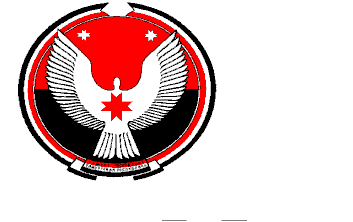 Администрация муниципального образования «Воегуртское»Балезинского района Удмуртской РеспубликиПОСТАНОВЛЕНИЕ04 июля 2016 года		№ 47Об утверждении плана проведения плановых проверок юридических лиц и индивидуальных предпринимателей на 2017 год В соответствии с Федеральным законом  от 26 декабря 2008 года N 294-ФЗ «О защите прав юридических лиц и индивидуальных предпринимателей при осуществлении государственного контроля (надзора) и муниципального контроля», Федеральным законом от 28 марта . № 53-ФЗ  «О воинской обязанности и военной службе»,  согласно Постановлению Правительства Российской Федерации от 30.06.2010 № 489 «Об утверждении Правил подготовки органами государственного контроля (надзора) и органами муниципального контроля ежегодных планов проведения плановых проверок юридических лиц и индивидуальных предпринимателей», на основании положения о порядке осуществления муниципального контроля за ведением воинского учета и бронирования  в организациях, расположенных на территории муниципального образования «Воегуртское», утвержденного постановлением Администрации муниципального образования «Воегуртское» от 04 июля 2016 года № 46 ,положения о порядке осуществления муниципального земельного контроля на территории муниципального образования «Кожильское» утвержденного  решением Совета депутатов МО «Воегуртское» от 23 июня 2016 года № 36-2ПОСТАНОВЛЯЮ:1) Утвердить план проверки состояния воинского учета  юридических лиц  на 2017 год (Приложение 1).2) Утвердить план проверки состояния земельного контроля физических лиц  на 2017 год (Приложение 1).3) Утвердить план проверки состояния земельного контроля  юридических лиц  на 2017 год (Приложение 2).Глава муниципальногообразования  «Воегуртское»						Н.В. ЛекомцеваПриложение № 1                                                                                				УтверждаюГлава МО «Воегуртское»Н.В. Лекомцева « 04 » июля  2016  годаПЛАНпроведения проверок ведения воинского учета граждан на предприятиях и организациях муниципального образования «Воегуртское» в 2017     году	Инспектор по воинскому учету	 и бронированию				О.М. Корепанова	Приложение № 2ПЛАН проверки состояния земельного контроля физических лиц  на 2017 год                                                                                                                                                                                                                          Приложение 2Планпроведения проверок юридических лиц и индивидуальных предпринимателей, расположенных на территориимуниципального образования «Воегуртское» на 2017год.№ п/пНаименование юридического лицаАдрес фактического осуществления деятельностиДата проведения проверкиПримечание1СПК «к-з им. Чапаева»д. Воегурт, ул. Советская, д.1207.02.20172ГКУЗ «2 РПБ» МЗ УРс. Заречный, ул. Больничная, д. 1     21.02.20173в/ч 25850 – ф-л ФБУ –в/ч 69665п. Балезино-321.03.20174МБОУ «Воегуртская средняя школа»д. Воегурт, ул. Полевая, д. 214.02.20175МБОУ «Пибаньшурская общеобразовательная школа»п. Балезино-328.02.2017СогласованоПрокурор Балезинского района_________________С.С.Батурин«____»______________2016г.УтверждаюГлава муниципальногообразования «Воегуртское»______________Н.В. Лекомцева«____»_______________2016г.№ п/пНаименование физического лицаАдрес Проведения проверкиДата проведения проверкиПримечание1Шутяева Лариса Николаевнад. Воегурт, ул. Школьная, д. 329.06.20172Поздеева Эвелина Петровнад. Воегурт, ул. Школьная, д. 5 а     22.06.20173Наговицын Николай Леонидовичд. Воегурт, ул. Школьная, д. 5 15.06.20174Сысоева Ирина Валерьяновнад. Воегурт, ул. Школьная, д. 908.06.20175Чиркова Ольга ПавловнаД. Воегурт, ул. Школьная, д. 1101.06.2017СогласованоПрокурор Балезинского района_________________С.С.Батурин«____»______________2016г.УтверждаюГлава муниципальногообразования «Воегуртское»______________Н.В. Лекомцева«____»_______________2016г.Наименование юридического лица (филиала , представительства , обособленного  структурного подразделения                           Адреса                           Адреса                           Адреса                           АдресаОсновной государственный регистрационный номер (ОГРН)Идентификационный номер налогоплательщика (ИНН)Цель проведения проверки    Основание проведения проверки    Основание проведения проверки    Основание проведения проверки    Основание проведения проверкиДата начала проведения проверкиСрок проведения плановой проверкиСрок проведения плановой проверкиФорма проведения проверки (документарная, выездная, документарная и выездная )Наименование органа государственного контроля(надзора), органа муниципального контроляНаименование юридического лица (филиала , представительства , обособленного  структурного подразделенияМесто нахождения ЮЛМесто нахождения ИПМесто фактического осуществления деятельности ЮЛ, ИПМесто нахождения объектаОсновной государственный регистрационный номер (ОГРН)Идентификационный номер налогоплательщика (ИНН)Цель проведения проверкиДата государственной регистрации ЮЛ, ИПДата окончания последней проверкиДата начала осуществления ЮЛ, ИП деятельностиИные основания  в соответствии с федеральным закономДата начала проведения проверкиРабочих днейРабочих часов (для МСП и МКП)Форма проведения проверки (документарная, выездная, документарная и выездная )Наименование органа государственного контроля(надзора), органа муниципального контроля       1  2  3  4 5  6  7    8   9  10   11   12   13 14  15    16      17МБОУ «Воегуртская средняя школа»Д. ВоегуртУл. Полевая,210218005862351802003488Земельный контроль21.06.2017Документарная и выездная